Р А С П О Р Я Ж Е Н И Еот 04.12.2019   № 3041-рг. МайкопО закрытии участка автодороги по ул. Хакурате между ул. Кубанской и ул. Гагарина в г. Майкопе На основании обращения АО «Газпром газораспределение Майкоп», в связи с проведением строительно-монтажных работ по строительству газопровода-ввода низкого давления по адресам: г. Майкоп, ул. Хакурате, 196, ул. Хакурате 196/1:Закрыть движение транспорта с 22:00 часов 05.12.2019 до 06:00 часов 06.12.2019, резервные дни: с 22:00 часов 09.12.2019 до 06:00 часов 10.12.2019, с 22:00 часов 11.12.2019 до 06:00 часов 12.12.2019, с 22:00 часов 12.12.2019 до 06:00 часов 13.12.2019 по ул. Хакурате между ул. Кубанской и ул. Гагарина.2. Рекомендовать руководителям ООО «Запад» (Иванченко В.Н.), ООО «Полюс-Авто» (Чич М.М.) разработать временную схему движения транспорта автобусных маршрутов на указанный период, согласовать и утвердить их в установленном порядке.3. Рекомендовать ответственному за проведение работ (мастер службы газификации АО «Газпром газораспределение Майкоп» Рассомахин А.Н.) согласовать с МКУ «Благоустройство муниципального образования «Город Майкоп» организацию движения транспорта на указанном участке улично-дорожной сети на время производства работ и уведомить отдел ГИБДД ОМВД России по г. Майкопу (г. Майкоп, ул. Ворошилова, 225), ФГКУ «1 отряд Федеральной Противопожарной Службы по Республике Адыгея» (г. Майкоп, ул. Хакурате, 642) о дате, месте и времени производства работ.3. Разместить настоящее распоряжение на официальном сайте Администрации муниципального образования «Город Майкоп».4. Настоящее распоряжение вступает в силу со дня его подписания.Глава муниципального образования «Город Майкоп»                                                                           А.Л. Гетманов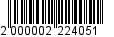 Администрация муниципального 
образования «Город Майкоп»Республики Адыгея 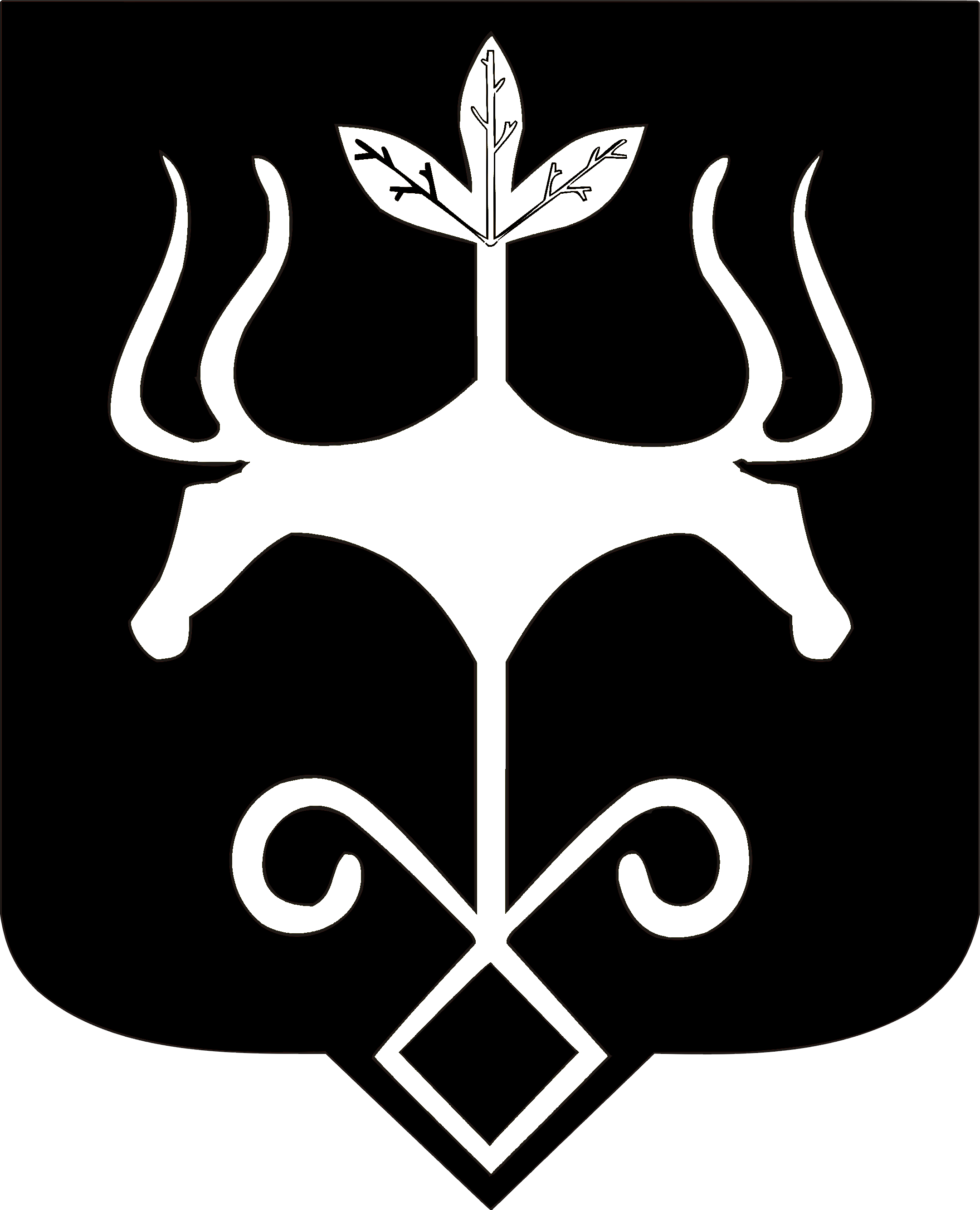 Адыгэ Республикэммуниципальнэ образованиеу 
«Къалэу Мыекъуапэ» и Администрацие